от 08.07.2019  № 756Об утверждении Порядка составления, утверждения и ведения бюджетной сметы администрации Волгограда и муниципальных казенных учреждений, подведомственных администрации ВолгоградаВ соответствии с Федеральным законом от 08 мая 2010 г. № 83-ФЗ «О внесении изменений в отдельные законодательные акты Российской Федерации в связи с совершенствованием правового положения государственных (муниципальных) учреждений», во исполнение статей 158, 161, 221 Бюджетного кодекса Российской Федерации, приказа Министерства финансов Российской Федерации от 14 февраля 2018 г. № 26н «Об общих требованиях к порядку составления, утверждения и ведения бюджетных смет казенных учреждений», руководствуясь статьями 7, 39 Устава города-героя Волгограда, администрация ВолгоградаПОСТАНОВЛЯЕТ: 1. Утвердить прилагаемый Порядок составления, утверждения и ведения бюджетной сметы администрации Волгограда и муниципальных казенных учреждений, подведомственных администрации Волгограда.2. Признать утратившим силу постановление администрации Волгограда от 18 апреля 2012 г. № 1095 «Об утверждении Порядка составления, утверждения и ведения бюджетной сметы администрации Волгограда и муниципальных казенных учреждений, подведомственных администрации Волгограда».3. Настоящее постановление вступает в силу со дня его официального опубликования.Глава Волгограда 									В.В.ЛихачевУТВЕРЖДЕНпостановлениемадминистрации Волгоградаот 08.07.2019  № 756Порядоксоставления, утверждения и ведения бюджетной сметыадминистрации Волгограда и муниципальных казенных учреждений,подведомственных администрации Волгограда1. Общие положенияПорядок составления, утверждения и ведения бюджетной сметы администрации Волгограда и муниципальных казенных учреждений, подведомственных администрации Волгограда (далее – Порядок) определяет правила составления, утверждения и ведения бюджетных смет администрации Волгограда (далее – администрация) и муниципальных казенных учреждений, подведомственных администрации Волгограда (далее – учреждение). 2. Составление бюджетной сметы администрации и учреждения2.1. Составлением бюджетной сметы администрации и учреждения является установление объема и распределения направлений расходования средств бюджета Волгограда на срок решения Волгоградской городской Думы о бюджете Волгограда на очередной финансовый год и плановый период на основании доведенных до администрации и учреждения лимитов бюджетных обязательств на принятие и (или) исполнение бюджетных обязательств по обеспечению выполнения функций администрации и учреждения, включая бюджетные обязательства по предоставлению бюджетных инвестиций и субсидий юридическим лицам (в том числе субсидий бюджетным и автономным учреждениям), субсидий, субвенций и иных межбюджетных трансфертов (далее – лимиты бюджетных обязательств). 2.2. В бюджетной смете администрации и учреждения справочно указываются объем и распределения направлений расходов на исполнение публичных нормативных обязательств.2.3. Показатели бюджетной сметы администрации и учреждения формируются в разрезе кодов классификации расходов бюджетов бюджетной классификации Российской Федерации с детализацией кодов по классификации операций сектора государственного управления с указанием дополнительного экономического кода в пределах доведенных лимитов бюджетных обязательств.Показатели бюджетной сметы администрации и учреждения должны соответствовать обоснованиям (расчетам) плановых сметных показателей.2.4. Бюджетная смета администрации и учреждения составляется по форме согласно приложению 1 к Порядку путем формирования показателей бюджетной сметы на второй год планового периода и внесения изменений в показатели бюджетной сметы на очередной финансовый год и плановый период по форме согласно приложению 2 к Порядку. Бюджетная смета администрации и учреждения составляется на основании обоснований (расчетов) плановых сметных показателей, являющихся неотъемлемой частью бюджетной сметы администрации и учреждения.Обоснования (расчеты) плановых сметных показателей составляются в процессе формирования проекта решения о бюджете на очередной финансовый год и плановый период и утверждаются в соответствии с разделом 3 Порядка.2.5. Бюджетная смета администрации составляется управлением бухгалтерского учета и финансового-экономического планирования аппарата главы Волгограда (далее – управление) на основании сформированных им соответствующих обоснований (расчетов) плановых сметных показателей.2.6. Показатели бюджетной сметы учреждения формируются учреждением. Бюджетная смета учреждения составляется на основании сформированных им соответствующих обоснований (расчетов) плановых сметных показателей.  Бюджетная смета учреждения и обоснования (расчеты) плановых сметных показателей составляются в двух экземплярах.Бюджетная смета реорганизуемого учреждения, переходящего в ведение администрации, составляется в соответствии с Порядком на период финансового года и планового периода в объеме доведенных учреждению лимитов бюджетных обязательств на текущий финансовый год и плановый период.3. Утверждение бюджетной сметы администрации и учреждения3.1. Бюджетная смета администрации подписывается начальником управления (главным бухгалтером) бухгалтерского учета и финансово-экономического планирования аппарата главы Волгограда и исполнителем, утверждается руководителем аппарата главы Волгограда (либо лицом, исполняющим его обязанности) не позднее 10 рабочих дней со дня доведения до администрации лимитов бюджетных обязательств.3.2. Обоснования (расчеты) плановых сметных показателей администрации утверждаются руководителем аппарата главы Волгограда.3.3. Бюджетная смета учреждения подписывается главным бухгалтером учреждения и исполнителем, утверждается руководителем учреждения (в его отсутствие – лицом, исполняющим обязанности руководителя учреждения), заверяется печатью учреждения не позднее пяти рабочих дней со дня доведения до учреждения лимитов бюджетных обязательств.Утвержденная бюджетная смета учреждения с обоснованиями (расчетами) плановых сметных показателей, использованных при составлении бюджетной сметы учреждения, направляется учреждением в управление не позднее одного рабочего дня после утверждения бюджетной сметы учреждения.3.4. Обоснования (расчеты) плановых сметных показателей учреждения утверждаются руководителем учреждения. 3.5. Управление в течение двух рабочих дней со дня получения бюджетной сметы учреждения проверяет на предмет соответствия представленной бюджетной сметы учреждения и обоснований (расчетов) плановых сметных показателей бюджетному законодательству Российской Федерации, Порядку и доведенным лимитам бюджетных обязательств. 3.6. В случае наличия замечаний к бюджетной смете учреждения и (или) обоснованиям (расчетам) плановых сметных показателей не позднее одного рабочего дня после дня получения бюджетной сметы учреждения управление направляет в учреждение информацию об отклонении бюджетной сметы учреждения с указанием причин отклонения (замечаний).3.7. Учреждение не позднее двух рабочих дней после дня получения информации об отклонении бюджетной сметы учреждения осуществляет внесение изменений в бюджетную смету учреждения в соответствии с полученными замечаниями и направляет бюджетную смету учреждения в управление.3.8. Проверенная бюджетная смета учреждения в срок не позднее двух рабочих дней представляется управлением на согласование руководителю аппарата главы Волгограда.3.9. Один экземпляр согласованной бюджетной сметы учреждения и обоснований (расчетов) плановых сметных показателей учреждения направляются учреждению, второй экземпляр остается в управлении.3.10. Утверждение бюджетной сметы администрации:не содержащей сведения, составляющие государственную тайну, осуществляется не позднее 10 рабочих дней со дня доведения администрации в установленном действующим законодательством Российской Федерации порядке лимитов бюджетных обязательств;содержащей сведения, составляющие государственную тайну, осуществляется не позднее 20 рабочих дней со дня доведения администрации в установленном действующим законодательством Российской Федерации порядке лимитов бюджетных обязательств. 3.11. Утверждение бюджетной сметы учреждения:не содержащей сведения, составляющие государственную тайну, осуществляется не позднее восьми рабочих дней со дня доведения учреждению в установленном действующим законодательством Российской Федерации порядке лимитов бюджетных обязательств;содержащей сведения, составляющие государственную тайну, осуществляется не позднее 18 рабочих дней со дня доведения учреждению в установленном действующим законодательством Российской Федерации порядке лимитов бюджетных обязательств. 4. Ведение бюджетной сметы администрации и учреждения4.1. Ведением бюджетной сметы администрации и учреждения является внесение изменений в бюджетную смету администрации и учреждения в пределах доведенных администрации, учреждению в установленном действующим законодательством Российской Федерации порядке лимитов бюджетных обязательств.4.2. Внесение изменений в показатели бюджетной сметы администрации и учреждения осуществляется путем утверждения изменений показателей – сумм увеличения и (или) уменьшения объемов сметных назначений:изменяющих объемы сметных назначений в случае изменения доведенных администрации, учреждению в установленном действующим законодательством Российской Федерации порядке лимитов бюджетных обязательств;изменяющих распределение сметных назначений по кодам классификации расходов бюджетов бюджетной классификации Российской Федерации, требующих изменения показателей бюджетной росписи администрации и лимитов бюджетных обязательств;изменяющих распределение сметных назначений по кодам классификации расходов бюджетов бюджетной классификации Российской Федерации, не требующих изменения показателей бюджетной росписи администрации и лимитов бюджетных обязательств;изменяющих объемы сметных назначений, приводящих к перераспределению их между разделами бюджетной сметы;изменяющих распределение сметных назначений по дополнительным кодам аналитических показателей, установленным в соответствии с пунктом 2.2 раздела 2 Порядка, не требующих изменения показателей бюджетной росписи администрации и утвержденного объема лимитов бюджетных обязательств.4.3. Изменения в бюджетную смету администрации и учреждения, требующие изменения показателей бюджетной росписи администрации и лимитов бюджетных обязательств, утверждаются после внесения в установленном порядке изменений в бюджетную роспись администрации и лимитов бюджетных обязательств.4.4. Изменения показателей бюджетной сметы администрации, учреждения составляются по форме согласно приложению 2 к Порядку.Изменения показателей бюджетной сметы учреждения составляются в двух экземплярах.4.5. Изменения в бюджетную смету администрации и учреждения формируются на основании изменений показателей обоснований (расчетов) плановых сметных показателей, сформированных в соответствии с положениями пункта 2.4 раздела 2 Порядка, и утверждаются руководителем аппарата главы Волгограда (либо лицом, исполняющим его обязанности).В случае изменения показателей обоснований (расчетов) плановых сметных показателей, не влияющих на показатели бюджетной сметы администрации и (или) учреждения, осуществляется изменение только показателей обоснований (расчетов) плановых сметных показателей. В этом случае измененные показатели обоснований (расчетов) плановых сметных показателей утверждаются в соответствии с пунктами 3.2, 3.4 раздела 3 Порядка.4.6. Утверждение изменений показателей бюджетной сметы администрации и изменений обоснований (расчетов) плановых сметных показателей осуществляется в сроки, предусмотренные пунктами 3.10, 3.11 раздела 3 Порядка, в случаях внесения изменений в бюджетную смету администрации и учреждения, установленных абзацами вторым – пятым пункта 4.2 настоящего раздела.4.7. Изменения в бюджетную смету учреждения с обоснованиями (расчетами) плановых сметных показателей, использованными при ее изменении, или изменение показателей бюджетной сметы учреждения, не приводящих к изменению бюджетной сметы учреждения, направляются в управление не позднее одного рабочего дня после утверждения изменений в бюджетную смету учреждения (изменений показателей обоснований (расчетов) плановых сметных показателей).4.8. По итогам внесения изменений в показатели бюджетной сметы администрации и учреждения в срок не позднее двух рабочих дней до окончания текущего финансового года администрацией и учреждением формируется и утверждается бюджетная смета в соответствии с положениями Порядка.Управление бухгалтерского учета и финансово-экономического планирования аппарата главы ВолгоградаПриложение 1к Порядку составления, утверждения и ведения бюджетной сметы администрации Волгограда и муниципальных казенных учреждений, подведомственных администрации Волгограда, утвержденному постановлением администрации Волгоградаот 08.07.2019  № 756     ФормаРаздел 1. Итоговые показатели бюджетной сметыРаздел 2. Лимиты бюджетных обязательств по расходам получателя бюджетных средств****Раздел 3. Лимиты бюджетных обязательств по расходам на предоставлениебюджетных инвестиций юридическим лицам, субсидий бюджетным и автономным учреждениям, иным некоммерческим организациям, межбюджетных трансфертов, субсидий юридическим лицам, индивидуальным предпринимателям, физическим лицам – производителям товаров, работ, услуг, субсидий государственным корпорациям, компаниям, публично-правовым компаниям; осуществление платежей, взносов, безвозмездных перечислений субъектам международного права; обслуживание государственного долга, исполнение судебных актов, государственных гарантий Российской Федерации, а также по резервным расходамРаздел 4. Лимиты бюджетных обязательств по расходам на закупки товаров,работ, услуг, осуществляемые получателем бюджетных средствв пользу третьих лицРаздел 5. СПРАВОЧНО: бюджетные ассигнования на исполнение публичныхнормативных обязательств_______________* Заполняется при составлении сметы муниципального казенного учреждения, подведомственного администрации Волгограда.** В случае утверждения закона (решения) о бюджете на очередной финансовый год и плановый период.*** Указывается дата утверждения бюджетной сметы.**** Расходы, осуществляемые в целях обеспечения выполнения функций учреждения, установленные статьей 70 Бюджетного кодекса Российской Федерации.Управление бухгалтерского учета и финансово-экономического планирования аппарата главы ВолгоградаПриложение 2к Порядку составления, утверждения и ведения бюджетной сметы администрации Волгограда и муниципальных казенных учреждений, подведомственных администрации Волгограда, утвержденному постановлением администрации Волгоградаот 08.07.2019  № 756     ФормаРаздел 1. Итоговые показатели бюджетной сметыРаздел 2. Лимиты бюджетных обязательств по расходам получателя бюджетных средств****Раздел 3. Лимиты бюджетных обязательств по расходам на предоставлениебюджетных инвестиций юридическим лицам, субсидий бюджетным и автономным учреждениям, иным некоммерческим организациям, межбюджетных трансфертов, субсидий юридическим лицам, индивидуальным предпринимателям, физическим лицам – производителям товаров, работ, услуг, субсидий государственным корпорациям, компаниям, публично-правовым компаниям; осуществление платежей, взносов, безвозмездных перечислений субъектам международного права; обслуживание государственного долга, исполнение судебных актов, государственных гарантий Российской Федерации, а также по резервным расходамРаздел 4. Лимиты бюджетных обязательств по расходам на закупки товаров,работ, услуг, осуществляемые получателем бюджетных средствв пользу третьих лицРаздел 5. СПРАВОЧНО: бюджетные ассигнования на исполнение публичныхнормативных обязательств_______________* Заполняется при составлении сметы муниципального казенного учреждения, подведомственного администрации Волгограда.** В случае утверждения закона (решения) о бюджете на очередной финансовый год и плановый период.*** Указывается дата утверждения бюджетной сметы.**** Расходы, осуществляемые в целях обеспечения выполнения функций учреждения, установленные статьей 70 Бюджетного кодекса Российской Федерации.Управление бухгалтерского учета и финансово-экономического планирования аппарата главы Волгограда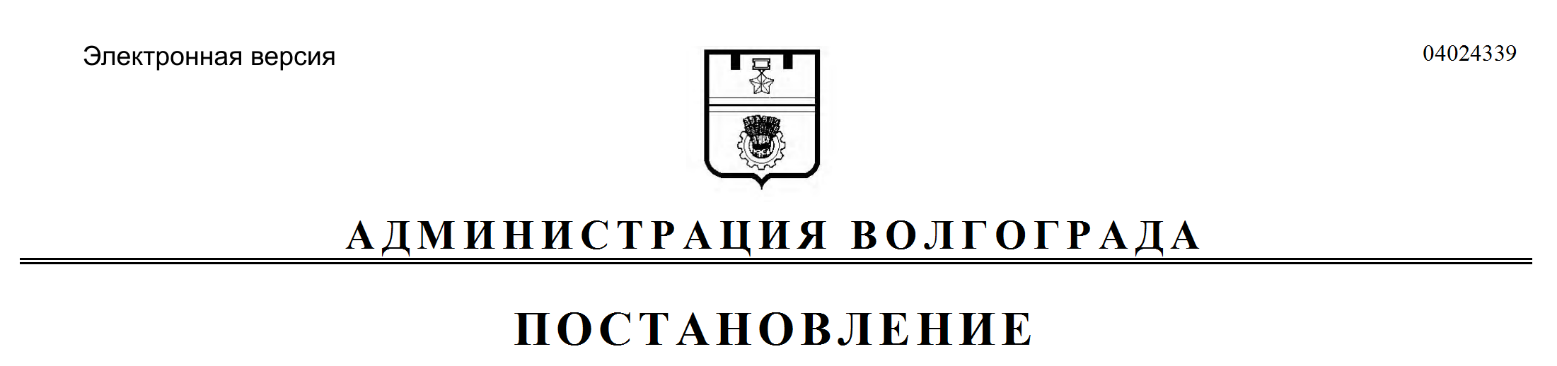 СОГЛАСОВАНО*_________________________________________________                  (наименование должности лица, согласующего бюджетную смету)_________________________________________________               (наименование главного распорядителя бюджетных средств)________________         _____________________________            (подпись)                                                      (инициалы, фамилия)«____»__________________20__ г.УТВЕРЖДАЮ____________________________________________________(наименование должности лица, утверждающего бюджетную смету)____________________________________________________ (наименование главного распорядителя бюджетных средств, муниципального казенного учреждения)________________         _______________________________(подпись)                                                                  (инициалы, фамилия)«____»__________________20__ г.БЮДЖЕТНАЯ  СМЕТА  НА  20___ финансовый годБЮДЖЕТНАЯ  СМЕТА  НА  20___ финансовый годБЮДЖЕТНАЯ  СМЕТА  НА  20___ финансовый годБЮДЖЕТНАЯ  СМЕТА  НА  20___ финансовый год(на 20__ финансовый год и плановый период 20__ и 20__ годов**)(на 20__ финансовый год и плановый период 20__ и 20__ годов**)(на 20__ финансовый год и плановый период 20__ и 20__ годов**)(на 20__ финансовый год и плановый период 20__ и 20__ годов**)КОДЫФорма по ОКУД0501012от «___»_____________20__г.***Датапо ОКПОПолучатель бюджетных средствпо Сводному рееструРаспорядитель бюджетных средствпо Сводному рееструПродолжение приложения 1Продолжение приложения 1Продолжение приложения 1Продолжение приложения 1Продолжение приложения 1Главный распорядитель бюджетных средствГлавный распорядитель бюджетных средствпо БКНаименование бюджетапо ОКТМОЕдиница измерения: рублипо ОКЕИ383Код бюджетной классификации Российской Федерации Код бюджетной классификации Российской Федерации Код бюджетной классификации Российской Федерации Код бюджетной классификации Российской Федерации Код бюджетной классификации Российской Федерации Сумма (руб.)Сумма (руб.)Сумма (руб.)разделаподразделацелевой статьивида расходовкод операций сектора государственного управленияна 20__ год (на текущий финансовый год)на 20__ год (на первый год планового периода)на 20__ год (на второй год 
планового 
периода)12345678Наименование показателяКод строкиКод бюджетной классификации Российской ФедерацииКод бюджетной классификации Российской ФедерацииКод бюджетной классификации Российской ФедерацииКод бюджетной классификации Российской ФедерацииКод бюджетной классификации Российской ФедерацииКод бюджетной классификации Российской ФедерацииСумма (руб.)Сумма (руб.)Сумма (руб.)Наименование показателяКод строкиразделаподразделацелевой статьивида расходовкод операций сектора государственного управлениядополнительный экономический кодна 20__ год (на текущий финансовый год)на 20__ год (на первый год планового периода)на 20__ год (на второй год планового периода)12345678910111.Продолжение приложения 1Продолжение приложения 1Продолжение приложения 1Продолжение приложения 1Продолжение приложения 1Продолжение приложения 1Продолжение приложения 1Продолжение приложения 1Продолжение приложения 1Продолжение приложения 1Продолжение приложения 112345678910112.Итого по коду бюджетной классификации Российской Федерации (по коду раздела)ВсегоВсегоВсегоВсегоВсегоВсегоВсегоВсегоНаименование показателяКод строкиКод бюджетной классификации Российской ФедерацииКод бюджетной классификации Российской ФедерацииКод бюджетной классификации Российской ФедерацииКод бюджетной классификации Российской ФедерацииКод бюджетной классификации Российской ФедерацииКод бюджетной классификации Российской ФедерацииСумма (руб.)Сумма (руб.)Сумма (руб.)Наименование показателяКод строкиразделаподразделацелевой статьивида расходовкод операций сектора государственного управлениядополнительный экономический кодна 20__ год (на текущий финансовый год)на 20__ год (на первый год планового периода)на 20__ год (на второй год планового периода)1234567891011Продолжение приложения 1Продолжение приложения 1Продолжение приложения 1Продолжение приложения 1Продолжение приложения 1Продолжение приложения 1Продолжение приложения 1Продолжение приложения 1Продолжение приложения 1Продолжение приложения 1Продолжение приложения 112345678910111.2.Итого по коду бюджетной классификации Российской Федерации (по коду раздела)ВсегоВсегоВсегоВсегоВсегоВсегоВсегоВсегоНаименование показателяКод строкиКод бюджетной классификации Российской ФедерацииКод бюджетной классификации Российской ФедерацииКод бюджетной классификации Российской ФедерацииКод бюджетной классификации Российской ФедерацииКод бюджетной классификации Российской ФедерацииКод бюджетной классификации Российской ФедерацииСумма (руб.)Сумма (руб.)Сумма (руб.)Наименование показателяКод строкиразделаподразделацелевой статьивида расходовкод операций сектора государственного управлениядополнительный экономический кодна 20__ год (на текущий финансовый год)на 20__ год (на первый год планового периода)на 20__ год (на второй год планового периода)12345678910111.2.Продолжение приложения 1Продолжение приложения 1Продолжение приложения 1Продолжение приложения 1Продолжение приложения 1Продолжение приложения 1Продолжение приложения 1Продолжение приложения 1Продолжение приложения 1Продолжение приложения 1Продолжение приложения 112345678910113.Итого по коду бюджетной классификации Российской Федерации (по коду раздела)ВсегоВсегоВсегоВсегоВсегоВсегоВсегоВсегоНаименование показателяКод строкиКод бюджетной классификации Российской ФедерацииКод бюджетной классификации Российской ФедерацииКод бюджетной классификации Российской ФедерацииКод бюджетной классификации Российской ФедерацииКод бюджетной классификации Российской ФедерацииКод бюджетной классификации Российской ФедерацииСумма (руб.)Сумма (руб.)Сумма (руб.)Наименование показателяКод строкиразделаподразделацелевой статьивида расходовкод операций сектора государственного управлениядополнительный экономический кодна 20__ год (на текущий финансовый год)на 20__ год (на первый год планового периода)на 20__ год (на второй год планового периода)12345678910111.2.3.Продолжение приложения 1Продолжение приложения 1Продолжение приложения 1Продолжение приложения 1Продолжение приложения 1Продолжение приложения 1Продолжение приложения 1Продолжение приложения 1Продолжение приложения 1Продолжение приложения 1Продолжение приложения 11234567891011Итого по коду бюджетной классификации Российской Федерации (по коду раздела)ВсегоВсегоВсегоВсегоВсегоВсегоВсегоВсегоГлавный бухгалтерМ.П.(подпись)(инициалы, фамилия)Исполнитель    _____________(должность)(подпись)(инициалы, фамилия)               (телефон)СОГЛАСОВАНО*_________________________________________________                  (наименование должности лица, согласующего бюджетную смету)_________________________________________________               (наименование главного распорядителя бюджетных средств)________________         _____________________________            (подпись)                                                      (инициалы, фамилия)«____»__________________20__ г.УТВЕРЖДАЮ____________________________________________________(наименование должности лица, утверждающего бюджетную смету)____________________________________________________ (наименование главного распорядителя бюджетных средств, муниципального казенного учреждения)________________         _______________________________(подпись)                                                                  (инициалы, фамилия)«____»__________________20__ г.ИЗМЕНЕНИЕ № ___ ПОКАЗАТЕЛЕЙ БЮДЖЕТНОЙ СМЕТЫ НА 20___ финансовый годИЗМЕНЕНИЕ № ___ ПОКАЗАТЕЛЕЙ БЮДЖЕТНОЙ СМЕТЫ НА 20___ финансовый годИЗМЕНЕНИЕ № ___ ПОКАЗАТЕЛЕЙ БЮДЖЕТНОЙ СМЕТЫ НА 20___ финансовый годИЗМЕНЕНИЕ № ___ ПОКАЗАТЕЛЕЙ БЮДЖЕТНОЙ СМЕТЫ НА 20___ финансовый год(на 20__ финансовый год и плановый период 20__ и 20__ годов**)(на 20__ финансовый год и плановый период 20__ и 20__ годов**)(на 20__ финансовый год и плановый период 20__ и 20__ годов**)(на 20__ финансовый год и плановый период 20__ и 20__ годов**)КОДЫФорма по ОКУД0501013от «___»_____________20__г.***ДатаПолучатель бюджетных средствпо Сводному рееструРаспорядитель бюджетных средствпо Сводному рееструПродолжение приложения 2Продолжение приложения 2Продолжение приложения 2Продолжение приложения 2Продолжение приложения 2Главный распорядитель бюджетных средствГлавный распорядитель бюджетных средствпо БКНаименование бюджетапо ОКТМОЕдиница измерения: рублипо ОКЕИ383Код бюджетной классификации Российской Федерации Код бюджетной классификации Российской Федерации Код бюджетной классификации Российской Федерации Код бюджетной классификации Российской Федерации Код бюджетной классификации Российской Федерации Сумма (руб.)Сумма (руб.)Сумма (руб.)разделаподразделацелевой статьивида расходовкод операций сектора государственного управленияна 20__ год (на текущий финансовый год)на 20__ год (на первый год планового периода)на 20__ год (на второй год 
планового 
периода)12345678Наименование показателяКод строкиКод бюджетной классификации Российской ФедерацииКод бюджетной классификации Российской ФедерацииКод бюджетной классификации Российской ФедерацииКод бюджетной классификации Российской ФедерацииКод бюджетной классификации Российской ФедерацииКод бюджетной классификации Российской ФедерацииСумма (руб.)Сумма (руб.)Сумма (руб.)Наименование показателяКод строкиразделаподразделацелевой статьивида расходовкод операций сектора государственного управлениядополнительный экономический кодна 20__ год (на текущий финансовый год)на 20__ год (на первый год планового периода)на 20__ год (на второй год планового периода)12345678910111.Продолжение приложения 2Продолжение приложения 2Продолжение приложения 2Продолжение приложения 2Продолжение приложения 2Продолжение приложения 2Продолжение приложения 2Продолжение приложения 2Продолжение приложения 2Продолжение приложения 2Продолжение приложения 212345678910112.Итого по коду бюджетной классификации Российской Федерации (по коду раздела)ВсегоВсегоВсегоВсегоВсегоВсегоВсегоВсегоНаименование показателяКод строкиКод бюджетной классификации Российской ФедерацииКод бюджетной классификации Российской ФедерацииКод бюджетной классификации Российской ФедерацииКод бюджетной классификации Российской ФедерацииКод бюджетной классификации Российской ФедерацииКод бюджетной классификации Российской ФедерацииСумма (руб.)Сумма (руб.)Сумма (руб.)Наименование показателяКод строкиразделаподразделацелевой статьивида расходовкод операций сектора государственного управлениядополнительный экономический кодна 20__ год (на текущий финансовый год)на 20__ год (на первый год планового периода)на 20__ год (на второй год планового периода)1234567891011Продолжение приложения 2Продолжение приложения 2Продолжение приложения 2Продолжение приложения 2Продолжение приложения 2Продолжение приложения 2Продолжение приложения 2Продолжение приложения 2Продолжение приложения 2Продолжение приложения 2Продолжение приложения 212345678910111.2.Итого по коду бюджетной классификации Российской Федерации (по коду раздела)ВсегоВсегоВсегоВсегоВсегоВсегоВсегоВсегоНаименование показателяКод строкиКод бюджетной классификации Российской ФедерацииКод бюджетной классификации Российской ФедерацииКод бюджетной классификации Российской ФедерацииКод бюджетной классификации Российской ФедерацииКод бюджетной классификации Российской ФедерацииКод бюджетной классификации Российской ФедерацииСумма (руб.)Сумма (руб.)Сумма (руб.)Наименование показателяКод строкиразделаподразделацелевой статьивида расходовкод операций сектора государственного управлениядополнительный экономический кодна 20__ год (на текущий финансовый год)на 20__ год (на первый год планового периода)на 20__ год (на второй год планового периода)12345678910111.2.Продолжение приложения 2Продолжение приложения 2Продолжение приложения 2Продолжение приложения 2Продолжение приложения 2Продолжение приложения 2Продолжение приложения 2Продолжение приложения 2Продолжение приложения 2Продолжение приложения 2Продолжение приложения 212345678910113.Итого по коду бюджетной классификации Российской Федерации (по коду раздела)ВсегоВсегоВсегоВсегоВсегоВсегоВсегоВсегоНаименование показателяКод строкиКод бюджетной классификации Российской ФедерацииКод бюджетной классификации Российской ФедерацииКод бюджетной классификации Российской ФедерацииКод бюджетной классификации Российской ФедерацииКод бюджетной классификации Российской ФедерацииКод бюджетной классификации Российской ФедерацииСумма (руб.)Сумма (руб.)Сумма (руб.)Наименование показателяКод строкиразделаподразделацелевой статьивида расходовкод операций сектора государственного управлениядополнительный экономический кодна 20__ год (на текущий финансовый год)на 20__ год (на первый год планового периода)на 20__ год (на второй год планового периода)12345678910111.2.3.Продолжение приложения 2Продолжение приложения 2Продолжение приложения 2Продолжение приложения 2Продолжение приложения 2Продолжение приложения 2Продолжение приложения 2Продолжение приложения 2Продолжение приложения 2Продолжение приложения 2Продолжение приложения 21234567891011Итого по коду бюджетной классификации Российской Федерации (по коду раздела)ВсегоВсегоВсегоВсегоВсегоВсегоВсегоВсегоГлавный бухгалтерМ.П.(подпись)(инициалы, фамилия)Исполнитель    _____________(должность)(подпись)(инициалы, фамилия)               (телефон)